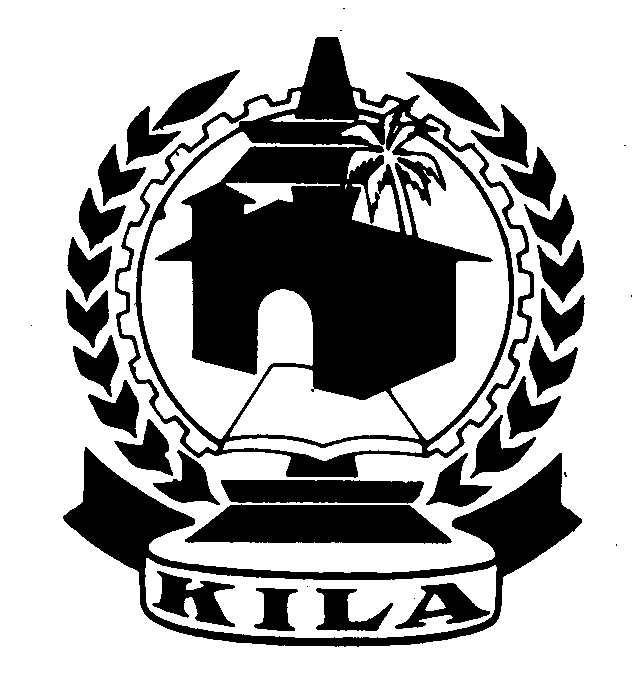 X¿m-dm-¡n-bXv		:  tUm. sP.-_n. cmP³, Akn-Ìâv s{]m^-kÀ, InehnZKv² D]-tZiw	:  Fkv.-BÀ.-Pn.sNbÀam³ þ tUm. sI.-F³. lcn-emÂI¬ho-\À  þ _n.-Pp. hn.-F-kvsa¼ÀamÀFkv. PamÂsI.-_n. aZ³ taml³Pn.-sI. kZ-\-cm-P³sI. AÀPp-\³än.kptcjv _m_psI.Fw. F{_-lmw_n. AP-bIpamÀtaJem hnZ-Kv²À	:  kpaw. sI.-BÀ.(kq¸ÀsshkÀ, s\¿män³Ic \Kck`)AÀ¨\.F.-BÀ.(sF.kn.Un.Fkv kq¸ÀsshkÀ, awKe]pcw {Kma]©mb¯v)FUn-änwKv		:  kndmPv ao\-t¯cn			(FIvÌ³j³ ^m¡Âän, Ine)BapJwP\-Io-bm-kq-{X-W-¯nsâ BZy-L-«-sa¶ \ne-bnÂ hnhn[ taJ-e-I-fpsS Ìmäkv dnt¸mÀ«pw Ah kwtbm-Pn-¸n¨v IcSv hnI-k\ tcJbpw X¿m-dm-¡p-hm³ kÀ¡mÀ D¯-c-hm-bn-«p-­-tÃm. CXv kw_-Ôn¨ ]cn-io-e\w Ine CXn-t\m-SIw \ÂIn-bn-«p-­v. bp²-Im-em-Sn-Øm-\-¯nÂ Ìmäkv dnt¸mÀ«v X¿m-dm-¡p-I-bmWv Xt±i kzbw-`-cW Øm]-\-§-fpsS Ct¸m-gs¯ ZuXyw. Bb-Xn-\mÂ Ìmäkv dnt¸mÀ«v X¿m-dm-¡p-¶-Xn\v DX-Ip¶\nÀt±-i-§fpw A\p-tbm-Py-amb t^md-§fpw BWv Cu klm-bn-bnÂ DÄs¡m-Ån-¨n-cn-¡p-¶-Xv.  Inebpw tÌäv dntkmgvkv {Kq¸pw kl-I-cn-¨p-sIm­v cq]w \ÂInb Ìmäkv dnt¸mÀ«v X¿m-dm-¡p-¶-Xn-\pÅ Cu klmbn taJem hnZ-Kv²-cpsS \nÀ±-ti-§fpw IqSn DÄt¨À¯mWv A´n-a-am-¡n-b-Xv.  CXnÂ sImSp-¯n-cn-¡p¶ t^md-§Ä amXr-I-IÄ am{X-am-Wv. bpà-amb coXn-bnÂ Ch ]cnjv¡-cn-¡p-Itbm  Bh-iy-sa-¦nÂ IqSp-XÂ t^md-§Ä DÄt¨À¡p-Itbm BImw. ^e-{]-Z-amb t{]mP-IvSp-IÄ¡v cq]w sImSp-¡p-¶-Xn\v \nZm-\-amb Ìmäkv dnt¸mÀ«p-IÄ  X¿m-dm-¡p-hm³ Cu klmbn D]-I-cn-¡p-sa¶v {]Xym-in-¡p-¶p.tUm. ]n ]n _me³Ub-d-IvSÀ10/02/2017DÅ-S¡wÌmäkv dnt¸mÀ«v X¿m-dm-¡p-¶-Xv F§s\?1.BapJwXt±-i -kz-bw-`-cW Øm]-\-§-fpsS P\-Io-bm-kq-{X-W-¯nsâ BZy-L-«-sa¶ \ne-bnÂ Xt±i Øm]-\-Xe Bkq-{XW kanXnbpw hÀ¡nwKv {Kq¸p-Ifpw cq]o-I-cn-¡p-¶Xp kw_-Ôn¨v kÀ¡mÀ D¯-c-hm-bn-«p-­-tÃm. (Pn.-H.(-Fw.-F-kv.) \w.10/2017/Xkz-`h, 11/2017/Xkz`h; XobXn 9.02.2017).{]kvXpX D¯-chpIÄ {]Imcw hnhn[ hnI-k\ taJ-e-I-fpsS Ìmäkv dnt¸mÀ«pIfpw Xt±-i--`-cW Øm]-\-¯nsâ hnI-k-\-tc-Jbpw ka-b-_-Ôn-X-ambn X¿m-dm-t¡-­-Xp-­v.  CXnÂ ‘kmaq-ly-\oXn’ F¶ taJ-ebv¡v Ìmäkv dnt¸mÀ«v X¿m-dm-¡p-¶-Xn-\p-th­nbpÅ LS-\bpw t^md-§fpw DÄs¡m-f-fp-¶-XmWv Cu klm-bn. ChnsS sImSp-¯n-cn-¡p¶ t^md-§Ä amXr-I-IÄ am{X-am-Wv.  hnhctiJcW¯n\v CtX t^md§Ä Xs¶ A\phÀ¯n¡Wsa¶nÃ.  ØnXn-hn-h-c-¡-W-¡p-I-fp-sS e`yXbpw hnh-c-k-am-l-c-W-¯n-\pÅ hnZ-Kv[-cp-sS km¶n-²yhpw A\p-k-cn¨v IqSp-XÂ hnh-c-§Ä/t^md-§Ä Bh-iy-sa-¦nÂ Iq«n-t¨À¡m-hp-¶tXm hnhc§Ä e`yaÃm¯h Hgnhm¡mhp¶tXm BWv.2.Ìmäkv dnt¸mÀ«nsâ LS\Ìmäkv dnt¸mÀ«nsâ Hcp amXr-I-bmWv t]Pv 5apXÂ sImSp-¯n-cn-¡p-¶-Xv. t]Pv 5 Â sImSp-¯n-cn-¡p-¶-Xp-{]-Imcw Ìmäkv dnt¸mÀ«n\v IhÀ t]Pv \ÂIp-¶Xv DNn-X-am-Wv.Ìmäkv dnt¸mÀ«nsâ DÅ-S¡w t]Pv 7 sâ amXr-I-bnÂ \ÂIm-hp-¶-Xm-Wv. `c-W-k-anXn AwKo-I-cn¨ hÀ¡nwKv {Kq¸n-sâ ]«nI (t]Pv 8) {]Imcw \ÂIm-hp-¶-XmWv. (A-Xm-bXv kÀ¡mÀ D¯-c-hnse t^mdw 2).Ìmäkv dnt¸mÀ«v X¿m-dm-¡p-¶-Xn-\mbn Bhn-jv¡-cn¨ coXn-im-kv{Xw, kwL-S-\m-]-c-amb kwhn-[m\w F¶nh Bap-J-ambn \ÂImhp-¶-Xm-Wv. Ìmäkv dnt¸mÀ«nsâ DÅ-S-¡s¯ {][m-\-ambpw \mev `mK-§-fmbn Xcw Xncn-¡mw.`mKw1	:  hnI-k\ taJ-e-bpsS AhØm hni-I-e\w			`mKw2	:  ap³ Ime-§-fnÂ \S-¸n-em-¡nb t{]mP-IvSp-I-fpsS hne-bn-cp-¯Â   `mKw 3	:  hnI-k\ ]cn-t{]£yw					`mKw4 :  t{]mPIvSv Bi-b-§Ä`mKw1	:  hnI-k\ taJ-e-bpsS AhØm hni-I-e\w			CXn\v c­v LS-I-§-fp­v. taJ-e-bpsS ASn-Øm\ hnh-c-§fmWv BZy-LSIw. {]iv\-hn-i-I-e-\hpw {]iv\ ]cn-lmc km[y-X-I-fp-amWv c­mas¯ LSIw.ASn-Øm\ hnh-c-§ÄASn-Øm\ hnh-c-§Ä t^mdw 1.1 Â 1.1.1 apXÂ 1.1.4 hsc C\-§Ä {]Im-cw X¿m-dm-¡mhp-¶-Xm-Wv. t^mdw 1.1 se C\-§Ä A´n-a-am-sW¶p Icp-tX-­-XnÃ; Nne amXr-I-IÄ am{Xam-Wv. ØnXn-hn-h-c-¡-W-¡p-I-fpsS e`yXbpw hnh-c-k-am-l-c-W-¯n-\pÅ hnZ-Kv[-cp-sS km¶n-²yhpw A-\p-k-cn¨v IqSp-XÂ hnh-c-§Ä Bh-iy-sa-¦nÂ Iq«n-t¨À¡m-hp-¶-Xm-Wv. {]iv\- hn-i-I-e-\w{]iv\-hn-i-I-e-\-¯n\v t^mdw 1.2 (A-Xm-bXv kÀ¡mÀ D¯-c-hnse t^mdw 5) BWv D]-tbm-Kn-t¡-­-Xv.  {]iv\-§-fpsS Xo{hX t{]mP-IvSp-I-fpsS ap³K-W\ \nÝ-bn-¡m³ klm-bn-¡pw.  AXm-bXv AXoh Kpcp-Xc t{]mP-IvSp-IÄ¡v IqSp-XÂ ap³K-W\ \ÂIp-Ibpw BZy hÀjw Xs¶ ]cn-l-cn-¡p-Ibpw thWw.AhØm hniI-e\w ØnXn hnh-c-¡-W¡p-I-fpsS  ASn-Øm-\-¯nÂ X¿m-dm-¡-Ww.ZznXob hnh-c-§Ä _Ô-s¸« hIp-¸v, F¡-tWm-anIvkv & Ìmän-ÌnIvkv hIp¸v F¶n-hn-S-§-fnÂ e`y-am-Ipw.`mKw2	:  ap³ Ime-§-fnÂ \S-¸n-em-¡nb t{]mP-IvSp-I-fpsS hne-bn-cp-¯Â   `mKw 2 Â]{´­mw ]©-h-Õc ]²-Xn-bpsS BZys¯ \mev hÀjs¯ hni-I-e\w t^mdw 2.1 {]Im-c-hpw(AXm-bXv kÀ¡mÀ D¯-c-hnse t^mdw 3), Ah-km\ hÀjs¯ hni-I-e-\w t^mdw 2.2 {]Im-chpw (AXm-bXv kÀ¡mÀ D¯-c-hnse t^mdw 4) X¿m-dm-¡m-hp-¶-Xm-Wv. e£y-an« {]tbm-P\w e`n-¡msX t]mb ]²-Xn-IÄ Ds­-¦nÂ AXnsâ Imc-Ww IrXy-ambn hni-I-e\w sN¿-Ww.`mKw 2 se c­v t^md-§Ä¡pw B-h-iy-amb hnh-c-§Ä ‘kpteJ’ tkm^väv shb-dnÂ \n¶pw e`y-am-Wv.  Bb-Xn-\mÂ kpteJ tkm^väv shb-dnÂ \n¶pw {]kvXpX t{]mP-IvSp-I-fpsS {]nâv FSp¯v hni-I-e\ hnt[-b-am-t¡-­-Xm-Wv.`mKw 3	:  hnI-k\ ]cn-t{]£ywXt±-i-`-cW Øm]-\-¯nsâ hnI-k\ ]cn-t{]£yw ZoÀL-Im-em-Sn-Øm-\-¯nepw {lkz-Im-em-Sn-Øm-\-¯nepw \nÀ®-bn-¡-Ww.  ZoÀL-Ime hnI-k\ ]cn-t{]£yw 2030 hsc Ie-b-f-hn-te¡pw, ]Xn-aq¶mw ]©-h-Õc ]²Xn¡me-b-f-hn-te¡pw X¿m-dm-¡p-I.  ChnsS Dt±-in-¡p-¶Xv Xt±-i-`-cW Øm]-\-¯nsâ ZoÀL-Im-et¯¡pÅ (2030) hnI-k\ kz]v\w ap³Iq«n \nÝ-bn-¡pIsb¶-XmWv.  Cu kz]v\w km£m-XvI-cn-¡p-¶-Xn\v ASp¯ 5 hÀjt¯-¡pÅ (2017-þ2022) ]cn-t{]-£y-¯nsâ ap³K-W-\-IÄ \nÀ®-bn-¡mhp¶-XmWv.  ]cn-t{]-£y-¯nÂ \n¶mWv t{]mPIvSv Bi-b-§Ä cq]w sImtÅ-­-Xv. AXoh Kpcp-Xc {]iv\-§Ä (t^mdw 1.2) ]cn-l-cn-¡p-¶-Xn\v DX-Ip-¶-X-c-¯n-em-I-Ww hmÀjnI t{]mPIvSv Bib§Ä¡v ]cn-KW\ \ÂtI-­-Xv.  Xt±-i-`-cW Øm]-\-¯nsâ 2030 hsc-bpÅ hnI-k\ kz]v\w t^mdw 3.1 Â ]«n-I-s¸-Sp-¯mw. Hmtcm hnI-k\ kz]v\hpw kab _Ôn-X-ambn ssIh-cn-¡p-¶-Xn\v IrXy-amb kqNn-I-IÄ IqSn \nÀ®-bn-t¡-­-Xp-­v.{]kvXpX kqNn-I-bpsS ASn-Øm-\-¯nÂ C¶s¯ AhØ Fs´¶pw ssIh-cn-t¡­ ZoÀL-¡me e£yw Fs´¶pw ap³Iq«n \nÝ-bn-¡m\pw, XZzmc t{]mPIvSv Bi-b-§Ä Bhn-jv¡-cn-¡m\pw klm-bn-¡pw.]Xn-aq¶mw ]©-h-Õc ]²Xn¡me-b-fhnte¡p-Å hnI-k\ ]cn-t{]£ywt^mdw 3.2 Â ]«n-I-s¸-Sp-¯mw.`mKw 1 sebpw`mKw 2 sebpw Is­-¯-ep-I-fpsS  ASn-Øm-\-¯nÂ 2030 hscbpw,]Xn-aq¶mw ]©-h-Õc ]²Xn Ime-b-f-hn-tebv¡pw (2017þ2022) ZoÀL-Ime ]cn-t{]£yw hn`m-h\w  sN¿-Ww. AXnsâ ASn-Øm-\-¯nÂ hmÀjnI ]²Xn (2017þ18) e£y-§Ä Xocp-am-\n-¡mhp-¶-Xm-Wv. `mKw 1 Â Is­-¯nb  {]iv\§fpsS Xo{hX (e-Lp, Kpcp-X-cw, AXoh Kpcp-X-cw) ASn-Øm-\-am-¡n-bmWv `mKw aq¶nÂ e£y-§Ä¡v ap³K-W\ \ÂtI-­-Xv. e£y-§Ä KW\obam-bn-cn-¡-Ww (Quantitative).`mKw4 :  t{]mPIvSv Bi-b-§ÄhnI-k\ ]cn-t{]-£y-¯nsâ (`mKw 3 set^mdw 3.2 sâ) ASn-Øm-\-¯nÂ t^mdw 4 Â t{]mPIvSv Bi-b-§Ä X¿m-dm¡mhp-¶-XmWv.  Cu t{]mPIvSv Bi-b-§-fmWv Xt±-i-`-cW Øm]-\-¯nsâ t{]mP-IvSp-I-fmbn amdp-¶-Xv.  Ìmäkv dnt¸mÀ«v amXrI]Xn-aq¶mw ]©-h-Õc ]²Xn (2017-2022) þ P\-Io-bm-kq-{XWw      hnI-k\ taJe :kmaq-ly-\oXnXt±-i- kz-bw-`-cW Øm]-\-¯nsâ t]cv	     :  ……………………………………Xt±-i -kz-bw-`-cW Øm]-\-¯nsâ taÂhn-emkw :…………………………………						…………………………………  …………………………………PnÃ						     :  ………………………………….…/…/2017 Â IqSnb hÀ¡nwKv {Kq¸v tbmKw Ìmäkv dnt¸mÀ«v AwKo-I-cn-¨p.Ìmäkv dnt¸mÀ«v amXrIDÅ-S¡w`c-W-k-anXn AwKo-I-cn¨ hÀ¡nwKv {Kq¸v AwK-§-fpsS hnh-c-§Ä	BapJw`mKw 1	:  hnI-k\ taJ-e-bpsS AhØm hni-I-e\w			`mKw 2	:  ap³ Ime-§-fnÂ \S-¸n-em-¡nb t{]mP-IvSp-I-fpsS hne-bn-cp-¯Â   `mKw 3	:  hnI-k\ ]cn-t{]£yw			`mKw 4 :  t{]mPIvSv Bi-b-§Ä						Ìmäkv dnt¸mÀ«v amXrI]Xn-aq¶mw ]©-h-Õc ]²Xn (2017-2022) þ P\-Io-bm-kq-{XWw`c-W-k-anXn AwKo-I-cn¨ hÀ¡nwKv {Kq¸v AwK-§-fpsS hnh-c-§ÄXt±i-`-cW Øm]-\-¯nsâ t]cv		:`c-W-k-anXn Xocp-am\ \¼cpw Xob-Xnbpw	:*  sNbÀt]-gvk¬/sshkv sNbÀt]-gvk¬/I¬ho-\À/AwKw   .Øew  :XobXn  :													sk{I-«-dn-bpsS t]cpw H¸pwÌmäkv dnt¸mÀ«v amXrIt^mdw1.1 : ASn-Øm\ hnh-c-§Ä1. . `n¶-tijnbpÅhÀ1.1.1 am\-knI imco-cnI shÃp-hn-fn-IÄ t\cn-Sp-¶-hÀ   t{kmXÊv: AwK]cnanX sk³Êv 2015, Pn.H (Fw.Fkv) \w.144/13/FÂ.Fkv.Pn.Un                         XobXn: 06.04.2013, Pn.H (Fw.Fkv) \w.148/2009/FÂ.Fkv.Pn.Un XobXn: 29.07.2009 Ip«nIÄ1.1.4 P\-kwJyAwK-\-hm-Sn-IÄt{kmXÊv:  hmÀjnI kÀtÆ Fw.]n.BÀ sk³kÊv * ASnØm\ kuIcyanÃm¯ AwK\hmSnIfpsS hniZmwi§Ä (t]cv DÄs¸sS) {]tXyIw DÄs¸Spt¯ÃXmWv.3. hr²À/htbm-P-\-§Ä1.1.6  P\-kwJy1.1.7 hr²À¡p-thn I½yq-Wnän Iw sU sIbÀ skâ-dp-IÄ 	:(]-IÂho-Sv) Bcw-`n-¨n-«pt­m?Ds­¦nÂ F®w					:1.1.8  s]mXp hnh-c-§Ä1.1.9  kmaq-lnI kpc£ 	t{kmXÊv:  sk³kÊv 2011 Economic and Statistic department,  Kerala1.1.10  kmaq-ly-kp-c£m s]³j³/ [\-k-lmbwt{kmXÊv:  ]©mb¯v UmäÌmäkv dnt¸mÀ«v amXrIt^mdw 1.2: {]iv\ hni-I-e-\hpw {]iv\ ]cn-lmc km[y-X-Ifpw* Xt±-i-`-c-W-¯nsâ A[n-Im-c-§Ä, Npa-X-e-IÄ,  ]²Xn cq]o-I-cW amÀK\nÀt±-i-§Ä F¶n-hbpw  kmt¦-XnI £a-X, km¼-¯nI £a-X, hnPb km²y-X, {]mtbm-Kn-I-X, s]mXp-]Ww hn\n-tbm-Kn-¡p-¶-Xnse  kmaqly {]kàn F¶n-hbpw  IW-¡n-se-Sp-¯p-sIm-­m-bn-cn-¡Ww km[y-X-IÄ ]cn-K-Wn-t¡-­-Xv.Ìmäkv dnt¸mÀ«v amXrIt^mdw 2.1 :]{´­mw ]©hÕc ]²XnbpsS BZys¯ \mev hÀjw (2012-13, 2013-14, 2014-15, 2015-16 hmÀjnI ]²XnIfnÂ) \S-¸m-¡nb t{]mP-IvSp-I-fpsS hni-Zmw-i-§ÄXt±-i-`-cW Øm]-\-¯nsâ t]cv:.................................................... hÀ¡nwKv {Kq¸nsâ t]cv:.......................................................		* ]qÀ¯o-I-cn¨p/XpS-cp¶p/]qÀ¯o-I-cn-¡msX Dt]-£n¨p		Øew:														H¸v:		XobXn														t]cv:																I¬ho-\À Ipdn¸v:                                                                                                                                             .............................................................. (hÀ¡nwKv {Kq¸v)(1) H¶n-tesd hÀj-§-fnse Fgp-Xp-t¼mÄ, Hmtcm hÀj-s¯bpw {Ia-ambn Fgp-X-Ww(2) bYmÀ° {]tbm-P\w þ DZm: Hcp IpSn-shÅ ]²-Xn-bpsS  bYmÀ° {]tbm-P\w F¶Xv 55 IpSpw-_-§Ä¡v {]Xn-Zn\w  300 enäÀ hoXw  IpSn-shÅw hÀjw apgp-h³ e`y-am-¡pIÌmäkv dnt¸mÀ«v amXrIt^mdw 2.2 :]{´­mw ]©-h-Õc ]²-Xn-bpsS Ah-km\ hÀjw (2016-17 km¼-¯nI hÀjw)\S-¸n-em-¡nb/\S-¸n-em¡n hcp¶  t{]mP-IvSp-I-fpsS hni-Zmw-i-§ÄXt±-i-`-cW Øm]-\-¯nsâ t]cv:................................................................... hÀ¡nwKv {Kq¸nsâ t]cv:.....................................................................................		* ]qÀ¯o-I-cn¨p/XpS-cp¶p/]qÀ¯o-I-cn-¡msX Dt]-£n¨p		Øew:													H¸v:		XobXn												t]cv:											I¬ho-\À													............................. hÀ¡nwKv {Kq¸v                                                                                                                                                                        	Ìmäkv dnt¸mÀ«v amXrIt^mdw 3.1: hnI-k\ ]cn-t{]£yw þ ZoÀL-Im-ew– 2030 Â ssIh-cn-¡m-hp-¶hZoÀL-Ime hnI-k\ ]cn-t{]£y (hn-I-k\ kz]v\w) ¯n\pÅ Nne DZm-l-c-W-§Ä:_me-ku-lrZ ]©m-b¯vhtbm-P\ kulrZ \K-c-k`t^md\w 3.1 ]qcn-¸n-¡p-¶-Xn\v Nne DZm-l-c-W-§Ä NphsS \ÂIp¶p:Ìmäkv dnt¸mÀ«v amXrIt^mdw 3.2: hnI-k\ ]cn-t{]£yw þ ZoÀL-Im-ew– ]Xn-aq¶mw ]©-h-Õc ]²Xn¡me-b-f-hnÂ ssIh-cn-¡m-hp-¶ht^mdw 3.2 ]qcn-¸n-¡p-¶-Xn\v t^mdw 3.1 se ]cn-t{]-£y-¯nsâ ap³K-W\ \nÝ-bn¨v IqSp-XÂ ap³K-W\ \ÂtI­ ]cn-t{]£yw tcJ-s¸-Sp-t¯-­-Xm-Wv.  {]iv\-§-fpsS Xo{h-X-bpsS ASn-Øm-\-¯n-em-bn-cn-¡Ww ap³K-W\ \nÝ-bn-t¡-­-Xv.  DZm-l-c-W-k-ln-X-apÅ ]«nI 3.2 NphsS \ÂIp-¶p.Ipdn¸v : Nne ZoÀL-Ime hnI-k\ kz]v\-§Ä 2030 \p ap¼p-Xs¶ ssIh-cn-¡m³ Ign-tª-¡mw.  Hcp-]t£ ]Xn-aq¶mw ]©-h-Õc ]²-Xn-bpsS BZy hÀj-§-fnÂ Xs¶ AXv ]qÀ¯o-I-cn-t¨-¡mw.Ìmäkv dnt¸mÀ«v amXrIt^mdw 4: t{]mPIvSv Bi-b-§Äe£yw :  …………………………………….* ap³KW\ {]Imcw GXp hÀjw BtWm B If-¯nÂ SnIv (√) AS-bmfw sN¿m-hp-¶-Xm-Wv.Hcp e£y-¯n\v H¶n-tesd t{]mPIvSv Bi-b-§Ä BImw.  Cu t{]mPIvSv Bi-b-§-fmWv ]n¶oSv t{]mP-IvSp-I-fmbn X¿m-dm-¡p-¶-Xv.  e£y-§-fpsS F®-¯n-\-\p-k-cn¨v t^mdw 4 ]qcn-¸n-t¡-­-Xm-Wv.  AXm-b-Xv, Hmtcm e£y-¯n\pw {]tXyIw {]tXyIw t^md-§Ä D]-tbm-Kn-t¡-­-Xm-Wv.DZm-l-c-W-¯n\v t^mdw 3.2 se ap³K-W\ {]Im-c-apÅ ]cnt{]£yhpw AXnsâ e£yhpw ssIh-cn-¡p-hm³ t^mdw 4 ]qcn-¸n-t¡­ hn[w NphsS sImSp-¡p-¶p.t^mdw 4 : t{]mPIvSv Bi-b-§Ä
e£yw 1 : _me-kw-Xr]vXn 40% Â \n¶pw 100% Bbn hÀ²n-¸n-¡ÂtaÂ DZm-l-c-W-¯nÂ kqNn-¸n¨ 2 t{]mPIvSv Bi-b-§Ä c­v t{]mP-IvSp-I-fmbn amdpw.  dntkm-gvkv Sowt]Pv \¼Àt]Pv \¼À1.Ìmäkv dnt¸mÀ«v X¿m-dm-¡p-¶Xv F§s\?	Ìmäkv dnt¸mÀ«v X¿m-dm-¡p-¶Xv F§s\?	Ìmäkv dnt¸mÀ«v X¿m-dm-¡p-¶Xv F§s\?	1-32.  Ìmäkv dnt¸mÀ«v (am-Xr-I)Ìmäkv dnt¸mÀ«v (am-Xr-I)5IhÀ t]PvIhÀ t]PvDÅ-S¡wDÅ-S¡w7hÀ¡nwKv {Kq¸v AwK-§-fpsS hnh-c-§ÄhÀ¡nwKv {Kq¸v AwK-§-fpsS hnh-c-§Ä8`mKw 1 :hnI-k\ taJ-e-I-fpsS AhØm hni-I-e\whnI-k\ taJ-e-I-fpsS AhØm hni-I-e\w9t^mdw 1.1 :ASn-Øm\ hnh-c-§ÄASn-Øm\ hnh-c-§Ä9-10t^mdw 1.2 :{]iv\ hni-I-e\w amXrI{]iv\ hni-I-e\w amXrI11`mKw 2 :ap³Im-e-§-fnÂ \S-¸n-em-¡nb t{]mP-IvSp-I-fpsS hne-bn-cp-¯Âap³Im-e-§-fnÂ \S-¸n-em-¡nb t{]mP-IvSp-I-fpsS hne-bn-cp-¯Â13t^mdw 2.1 :]{´­mw ]©-h-Õc ]²XnbpsS BZys¯ 4 hÀjw   \S-¸n-em-¡nb t{]mP-IvSp-I-fpsS hni-Zmw-i-§Ä]{´­mw ]©-h-Õc ]²XnbpsS BZys¯ 4 hÀjw   \S-¸n-em-¡nb t{]mP-IvSp-I-fpsS hni-Zmw-i-§Ä13t^mdw 2.2 :]{´­mw ]©-h-Õc ]²XnbpsS Ah-km\ hÀjs¯ t{]mP-IvSp-I-fpsS hni-Zmw-i-§Ä]{´­mw ]©-h-Õc ]²XnbpsS Ah-km\ hÀjs¯ t{]mP-IvSp-I-fpsS hni-Zmw-i-§Ä14`mKw 3 :hnI-k\ ]cn-t{]-£ywhnI-k\ ]cn-t{]-£yw15t^mdw 3.1 :hnI-k\ ]cn-t{]£yw þ ZoÀL-Im-ew þ 2030 Â ssIh-cn-¡m-hp-¶hhnI-k\ ]cn-t{]£yw þ ZoÀL-Im-ew þ 2030 Â ssIh-cn-¡m-hp-¶h15t^mdw 3.2 :hnI-k\ ]cn-t{]£yw þ ]Xn-aq¶mw ]©-h-Õ-c-¡m-e-b-f-hnÂ ssIh-cn-¡m-hp-¶hhnI-k\ ]cn-t{]£yw þ ]Xn-aq¶mw ]©-h-Õ-c-¡m-e-b-f-hnÂ ssIh-cn-¡m-hp-¶h16`mKw 4 :  hnI-k\ e£y-§fpw t{]mPIvSv Bi-b-§fpwhnI-k\ e£y-§fpw t{]mPIvSv Bi-b-§fpw17t^mdw 4 :t{]mPIvSv Bi-b-§Ät{]mPIvSv Bi-b-§Ä17(H-¸v)hÀ¡nwKv {Kq¸vsNbÀt]-gvk¬(H-¸v)hÀ¡nwKv {Kq¸vsshkv sNbÀt]-gvk¬(H-¸v)hÀ¡nwKv {Kq¸vI¬ho-\À{I.-\.t]cpw hnem-khpwt^m¬    Cþ-sa-bnÂ sF.-Un.\ne-hnÂ hÀ¡nwKv {Kq¸v AwK-amtWm?hÀ¡nwKv {Kq¸nse Øm\w*kv{Xo/ ]pcp-j³Fkv.-kn./ Fkv.-Sn. aäp-ÅhhnZym-`ymk tbmKyXsshZKv[yw/]cn-Nbw taJesXmgnÂ123456789101112131415`mKw 1 : kmaq-ly-\oXn– AhØm hni-I-e\w{Ia \w.kv{XoIÄ]pcp-j-·mÀBsIam\-knI sshIeyw _m[n-¨-hÀimco-cnI sshIeyw _m[n-¨-hÀBsI F®wimco-cnI am\-knI shÃp-hn-fn-IÄ t\cn-Sp-¶-hÀ¡v D]-I-c-W-§Ä e`y-am-¡p-¶-Xn\v \S-]Sn kzoI-cn-¨n-«ptm?klmb D]-I-c-W-§Äe`y-am-b-h-cpsS F®wC\nbpw e`n-¡m-\p-Å-h-cpsS F®wC\nbpw e`n-¡m-\p-Å-h-cpsS F®wss{S tamt«mÀ ssk¡nÄBÀ«n-^n-jyÂ enw^vaäp-Åh ]©mb¯nse s]mXpbnS§fpw Øm]\§fpw `n¶tijn kulrZam¡nbn«pt­m?D­vCÃCÃam\-knI sshIeyw _m[n-¨- Ip«n-I-fpsS F®wimco-cnI sshIeyw _m[n-¨-hÀ Ip«n-I-fpsS F®wBsI Hm«nkw _m[n¨hÀ skdn{_Â ]mÄkn _m[n¨hÀ_p²n]camb shÃphnfn (MR) t\cnSp¶hÀImgvNiàn  CÃmbva DÅhÀtIÄhn/kwkmctijn CÃm¯hÀ_lpsshIeyw DÅhÀ1.1.2  Øm]\ hniZmwi§Ä1.1.2  Øm]\ hniZmwi§ÄØm]\§ÄF®wF®wF®w1kvs]jyÂ kvIqfp-I-fpsS F®w2kvs]jyÂ kvIqÄ Ip«nIfpsS F®w3kvs]jyÂ kvIqÄ A[ym-]-I-cpsS F®w4_Uvkv kvIqÄ {]hÀ¯n-¡p-¶pt­m?D­vD­vCÃ5_Uvkv kvIqfnse Ip«n-I-fpsS F®w6_Uvkv kvIqÄ A[ym-]-I-cpsS F®w	7_Uvkv dolm-_n-en-tä-j³ skâ-dp-IÄ {]hÀ¯n-¡p-¶pt­m?D­vD­vCÃ8Dsï¦nð _Uvkv dolm-_n-en-tä-j³ skâdnse Ip«n-I-fpsS F®w9_Uvkv kvIqÄ/_Uvkv dolm-_n-en-tä-j³ skâ-À ASnØm\ kuIcyw Dt­m?D­vD­vCÃCsÃ-¦nÂ GXp-Xcw kuI-cyw- B-h-iy-ap-s­¶v tcJ-s¸-Sp-¯p-I.CsÃ-¦nÂ GXp-Xcw kuI-cyw- B-h-iy-ap-s­¶v tcJ-s¸-Sp-¯p-I.1.1.3 kvtImfÀjn¸v1.1.3 kvtImfÀjn¸v1.1.3 kvtImfÀjn¸v1.1.3 kvtImfÀjn¸v1.1.3 kvtImfÀjn¸vimco-cnI am\-knI sshI-ey-§-fpÅ F{X Ip«n-IÄ¡v  kvtImfÀjn¸v A\p-h-Zn¨v \ÂIn-bn-«p­v?imco-cnI am\-knI sshI-ey-§-fpÅ F{X Ip«n-IÄ¡v  kvtImfÀjn¸v A\p-h-Zn¨v \ÂIn-bn-«p­v?C\n kvtImfÀjn¸v e`y-am-Im-\pÅ Ip«n-I-fpsS F®w	C\n kvtImfÀjn¸v e`y-am-Im-\pÅ Ip«n-I-fpsS F®w	{Ia \¼ÀhbÊvB¬Ip«nIÄs]¬Ip«nIÄ BsI1.0 þ 6  amkw2.6  amkw apXð 3 hbÊv hsc3.3 hbÊv apXð 6 hbÊv hsc46þ10510þ196BsI7BsI AwK-\-hm-Sn-I-fpsS F®w8sI«nS DSaØX (F®w)kz´whmSIhmSIhmStIXcwhmStIXcw9ASnØm\ kuIcyanÃm¯ AwK\hmSnIfpsS F®w*sshZypXnsshZypXntSmbneävtSmbneävtSmbneäv9ASnØm\ kuIcyanÃm¯ AwK\hmSnIfpsS F®w*NpäpaXnÂNpäpaXnÂKymkv IW£³Kymkv IW£³Kymkv IW£³10IpSnshÅwD­vD­vD­vCÃCÃCÃCÃCÃ11t{kmXÊv (In-WÀ, ss]¸v, aäp-Å-h)12Bh-iy-¯n\v inip-ku-lrZ ^ÀWn-¨À DÅh F®w DÅh F®w DÅh F®w DÅh F®w CÃm¯h F®wCÃm¯h F®wCÃm¯h F®wCÃm¯h F®w13.IfnØe e`yXAI¯vAI¯vAI¯vAI¯v]pd¯v]pd¯v]pd¯v]pd¯v14Ip«n-IÄ¡m-h-iy-apÅ Ifn D]-I-c-W-§Ä e`y-am-Im¯ AwK-\-hm-Sn-I-fpsS F®w{Ia \¼ÀhbÊv Xncn¨vP\-kwJyP\-kwJyBsIhn`m-cy³hn[h{Ia \¼ÀhbÊv Xncn¨v]pcp-j-·mÀkv{XoIÄBsIhn`m-cy³hn[h1.60-þ69 CSbv¡v {]mb-ap-Å-hÀ2.70-þ79 CSbv¡v {]mb-ap-Å-hÀ3.80 hb-Ên\v apI-fnÂ {]mb-ap-Å-hÀkÀ¡mÀkzImcywF³.-Pn.-H.hr²-k-Z-\-§-fpsS F®w]pcp-j-·mÀkv{XoIÄBsIhmÀ²-Iy-Ime s]³j³ e`y-am-bn-«pÅ Bfp-I-fpsS F®wC\n hmÀ²-Iy-Ime s]³j³ e`n-¡m-\p-Å-h-cpsS F®wPohnX amÀ¤-¯n-\mbn kzbw sXmgnÂ GÀs¸-«n-cn-¡p-¶-h-cpsS F®ws]mXp Øe-§Ä htbm-P\ kulr-Z-am-¡n-bn-«pt­m? D­vCÃCÃ{Ia \w.s]³j³B¬s]¬BsI1hmÀ²IyIme s]³j³2hn[h s]³j³3hnIemwK s]³j³4IÀjIsXmgnemfn s]³j³`mKw 1 : kmaq-ly-\oXn– AhØm hni-I-e\w{Ia\¼À{]iv\-§Ä{]iv\ _m[nX{]tZ-iw,hn`mKw{]iv\-¯nsâ  Xo{hX(sN¿p-I){]iv\-¯nsâ  Xo{hX(sN¿p-I){]iv\-¯nsâ  Xo{hX(sN¿p-I){]iv\-¯n-\pÅ Imc-W§Ä/ shÃp-hn-fn-IÄ{]iv\-¯n-\pÅ Imc-W-§Ä/shÃp-hn-fnIÄ ]cnlcn¡Â{]iv\-¯n-\pÅ Imc-W-§Ä/shÃp-hn-fnIÄ ]cnlcn¡Â{]iv\-¯n-\pÅ Imc-W-§Ä/shÃp-hn-fnIÄ ]cnlcn¡Â{]iv\-¯n-\pÅ Imc-W-§Ä/shÃp-hn-fnIÄ ]cnlcn¡Â{Ia\¼À{]iv\-§Ä{]iv\ _m[nX{]tZ-iw,hn`mKweLp-KpcpXcwAXohKpcpXcw{]iv\-¯n-\pÅ Imc-W§Ä/ shÃp-hn-fn-IÄkm[yX ]cn-K-Wn-¨mÂ  Gsä-Sp-¡m³ Ign-bp¶/Gsä-Sp-t¡-­-Xmb {]hÀ¯-\-§Ä Fs´Ãmw?*km[yX ]cn-K-Wn-¨mÂ  Gsä-Sp-¡m³ Ign-bp¶/Gsä-Sp-t¡-­-Xmb {]hÀ¯-\-§Ä Fs´Ãmw?*km[yX ]cn-K-Wn-¨mÂ  Gsä-Sp-¡m³ Ign-bp¶/Gsä-Sp-t¡-­-Xmb {]hÀ¯-\-§Ä Fs´Ãmw?*km[yX ]cn-K-Wn-¨mÂ  Gsä-Sp-¡m³ Ign-bp¶/Gsä-Sp-t¡-­-Xmb {]hÀ¯-\-§Ä Fs´Ãmw?*{Ia\¼À{]iv\-§Ä{]iv\ _m[nX{]tZ-iw,hn`mKweLp-KpcpXcwAXohKpcpXcw{]iv\-¯n-\pÅ Imc-W§Ä/ shÃp-hn-fn-IÄ_Ô-s¸« Xt±-i-`cW Øm]-\¯nÂIogvX«v]©m-b¯vXe-¯nÂapIÄX«v]©m-b¯vXe-¯nÂkÀ¡mÀXe-¯nÂ`mKw 2: ap³Im-e-§-fnÂ \S-¸n-em-¡nb t{]mP-IvSp-I-fpsS hne-bn-cp-¯Â{Ia\¼Àt{]mPIvSv \¼À\S-¸n-em-¡nb t{]mP-IvSnsâ t]cvt{]mPIvSv \S-¸n-em-¡nb hÀjw/hÀj-§ÄSo/NewGEN/ SCSP/ TSPt{]mP-IvSnsâ AhØ* e£yw e£ywt\«wt\«w{]Xo-£n¨bYmÀ° {]tbm-P\wssIh-cn¨  bYmÀ° {]tbm-P\w{Ia\¼Àt{]mPIvSv \¼À\S-¸n-em-¡nb t{]mP-IvSnsâ t]cvt{]mPIvSv \S-¸n-em-¡nb hÀjw/hÀj-§ÄSo/NewGEN/ SCSP/ TSPt{]mP-IvSnsâ AhØ*km¼-¯nIw(cq])`uXnIwkm¼-¯nIw(cq])`uXnIw{]Xo-£n¨bYmÀ° {]tbm-P\wssIh-cn¨  bYmÀ° {]tbm-P\wBsI`mKw 2: ap³Im-e-§-fnÂ \S-¸n-em-¡nb t{]mP-IvSp-I-fpsS hne-bn-cp-¯Â{Ia\¼Àt{]mPIvSv \¼À\S-¸n-em-¡nhcp¶ t{]mP-IvSnsâ t]cvSo/NewGEN/ SCSP/ TSPe£ywe£ywt\«wt\«wt{]mP-IvSnsâ Ct¸m-gs¯ AhØ*{Ia\¼Àt{]mPIvSv \¼À\S-¸n-em-¡nhcp¶ t{]mP-IvSnsâ t]cvSo/NewGEN/ SCSP/ TSPkm¼-¯nIw(cq])`uXnIwkm¼-¯nIw(cq])`uXnIwt{]mP-IvSnsâ Ct¸m-gs¯ AhØ*`mKw 3 : hnI-k\ ]cn-t{]-£yw {Ia \¼À]cn-t{]£yw(hnI-k\ kz]v\-§Ä)kqNnICt¸m-gs¯ AhØssIh-cn-t¡­ ZoÀL-Ime e£yw{Ia \¼À]cn-t{]£yw*(hnI-k\ kz]v\-§Ä)kqNnICt¸m-gs¯ AhØssIh-cn-t¡­ ZoÀL-Ime e£yw1._me-ku-lrZ ]©m-b¯vP\-kw-Xr]vXn (kvtImÀ)40%100%2.htbm-P\ kulrZ \K-c-k`htbm-P\ kwXr]vXn (kvtImÀ)20%100%`mKw 3 : hnI-k\ ]cn-t{]-£yw ap³K-W\]cn-t{]£ywkqNnICt¸m-gs¯ AhØssIh-cn-t¡­ e£ywssIh-cn-t¡­ e£ywssIh-cn-t¡­ e£ywssIh-cn-t¡­ e£ywssIh-cn-t¡­ e£ywap³K-W\]cn-t{]£ywkqNnICt¸m-gs¯ AhØ2017-182018-192019-202020-212021-221.2.3...ap³K-W\]cn-t{]£ywkqNnICt¸m-gs¯ AhØssIh-cn-t¡­ e£ywssIh-cn-t¡­ e£ywssIh-cn-t¡­ e£ywssIh-cn-t¡­ e£ywssIh-cn-t¡­ e£ywap³K-W\]cn-t{]£ywkqNnICt¸m-gs¯ AhØ2017-182018-192019-202020-212021-221._me-kulrZ ]©m-b¯v_me-kw-Xr]vXn (kvtImÀ)40%50%60%70%80%100%2.htbm-P\ kulrZ \K-c-k`htbm-P\ kwX-þ]vXn (kvtImÀ)2030507090100`mKw 4 : hnI-k\ e£y-§fpw t{]mPIvSv Bi-b-§fpw{Ia \¼Àt{]mPIvSv Bi-b-§Ä (]-©-h-Õc ]²Xn¡me-b-hn-te-¡v)ap³K-W\*ap³K-W\*ap³K-W\*ap³K-W\*ap³K-W\*{Ia \¼Àt{]mPIvSv Bi-b-§Ä (]-©-h-Õc ]²Xn¡me-b-hn-te-¡v)2017-182018-192019-202020-212021-22{Ia \¼Àt{]mPIvSv Bi-b-§Ä (]-©-h-Õc ]²Xn¡me-b-hn-te-¡v)ap³K-W\ap³K-W\ap³K-W\ap³K-W\ap³K-W\{Ia \¼Àt{]mPIvSv Bi-b-§Ä (]-©-h-Õc ]²Xn¡me-b-hn-te-¡v)2017-182018-192019-202020-212021-221._me-k-`-I-fpsS cq]o-I-cWw√2.hyànXz hnI-k\ ]cn-]m-Sn-IÄ√√√√